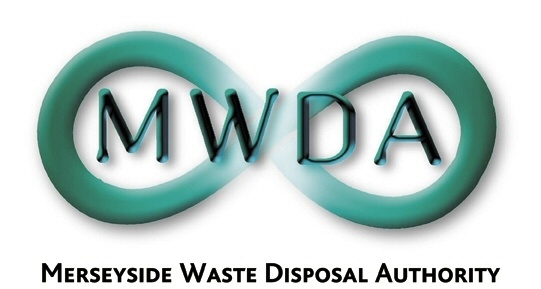 FORWARD PLANPublication Date: December 2017IntroductionIn accordance with the Local Government Act 2000, the Authority publishes a “Forward Plan” of “Key Decisions”.The Forward Plan is published on a six weekly basis to match the Authority’s meeting cycle and covers key issues to be dealt with in the subsequent three months.  It is a publicly available document and its purpose is to reinforce the openness and accountability of the Authority’s decision-making process.The Plan seeks to anticipate the issues that will be the subject of a Key Decision during that period.  For each item the Plan includes:The item’s title and a short description of the decision being sought.An indication of who will be making the decision.The Scrutiny arrangements for the decision.An indication of when the decision is expected to be made.  This may be a specific date i.e. the date of a meeting, or a period during which the decision is likely to be made.  A list of Supporting Papers.  These will be documents which the decision-maker(s) will consider or take into account when making the decision.An indication of what consultation will take place on the item which is the subject of the proposed decision.  This will include an indication as to who will be consulted (i.e. principal groups and organisations) and how that consultation will be conducted.An indication of how and to whom representations should be made on the item.Within the Plan, the items are listed in the chronological order in which it is anticipated that the decisions will be made.The decision in respect of each key decision is recorded in the minutes for the relevant meeting which are approved at the subsequent meeting of the Authority and are open for inspection at the Authority Offices and on the Authority’s web site.Definition of a Key DecisionThe definition of a Key Decision is set out in the Authority’s Constitution.  It is as follows:-A Key Decision is an executive decision:-incurring expenditure or making savings which are financially significant, unless the specific expenditure or saving has previously been agreed by the Authority; orwhich, in the view of the Chief Executive, in consultation with the Chair, is significant in terms of its effect on communities living or working in Merseyside.A decision will be considered financially significant if:-a)		in the case of revenue expenditure, it results in incurring expenditure or making savings of £250,000 or greater;b) 		in the case of capital expenditure, the capital expenditure/savings are in excess of £1 Million;unless the specific expenditure or savings have previously been agreed by the Authority or have been taken in line with the Authority’s Financial Management Policy.In determining whether a decision is significant in terms of its effect on communities, the Chief Executive and lead Member will give consideration to:-a)  	the number of residents/service users/District Council areas that will be affected;b) 	whether the impact is short term, long term or permanent;c) 	the impact on the community in terms of the economic, social and environmental well-being.Decision-MakersKey Decisions will be made by the Authority or its committees where relevant powers have been delegated.  A report will be submitted to the relevant meeting on each key decision, and Members will also consider, where necessary, any report which has been ‘called-in’ under the Authority’s scrutiny arrangements.Consultation The Chief Executive, in taking decisions under delegated powers, will consult with the relevant Authority Members and other key stakeholders, in accordance with those identified in the Forward Plan.Authority MeetingsThe Authority will meet formally approximately every six weeks. Meeting dates are published on the web site www.merseysidewda.gov.uk. Each Authority meeting will be in two parts. The first part of the meeting will consider the Key Decisions contained in the Forward Plan, and any other matters determined by the Chair. The second part of the meeting will be made available for any scrutiny discussions.The current schedule of meetings is as follows:2nd February 2018 (Budget & ordinary meeting)20th April 2018Scrutiny ArrangementsTwo Members of the Authority may request that the Chair place a delegated decision matter on the Agenda of an Authority regular meeting as a ‘scrutiny item’. Information ReportsThe Authority will periodically publish information reports about its Policies, Strategies and Performance on the web site www.merseysidewda.gov.uk ContactsIf you have any queries or comments regarding the contents or format of this document please direct them to Paula Pocock (Clerk to the Authority) on 0151-255-1444 or by e-mail at enquiries@merseysidewda.gov.ukAUTHORITY MEMBERSHIP 2017/18CONTENTSMERSEYSIDE WASTE DISPOSAL AUTHORITYKEY DECISION SHEETMERSEYSIDE WASTE DISPOSAL AUTHORITYKEY DECISION SHEET COUNCILLORResponsibilitiesAddress and Contact DetailsGraham Morgan(Chair)(Knowsley)ScrutinyPublic ConsultationMWDA PortfolioForward Planning Member’s PanelAppeals CommitteeAudit and Governance Committee24 Malvern AvenueHuytonKnowsleyL14 6TSTel: 0151 489 5292Email:graham.morgan@knowsley.gov.ukTony Concepcion(Deputy Chair)(Liverpool)ScrutinyPublic ConsultationMWDA PortfolioForward Planning Member’s PanelAppeals CommitteeMersey Waste Holdings Ltd24 Woodbourne RoadLiverpoolL14 2DATel: 078742 16868Email:tony.concepcion@liverpool.gov.ukSteve Williams(Wirral)ScrutinyPublic ConsultationBidston Methane Ltd BoardInvestigating and Disciplinary CommitteeAppeals CommitteeAudit & Governance Committee34 Beech AvenueSaughall MassieUptonWirralCH49 4NJTel: 0151 677 8848Email:stevewilliams@wirral.gov.ukLaura Robertson-Collins(Liverpool)ScrutinyPublic ConsultationInvestigating and Disciplinary CommitteeLabour Group Office Municipal BuildingsDale StreetLiverpoolL2 2DH Tel: 07980 311545Email: laura.robertson-collins@liverpool.gov.ukTony Norbury(Wirral)ScrutinyPublic ConsultationNorth West Employers OrganisationAppeals Committee20 Castle Street Birkenhead CH41 5ES Tel: 07952 297 652Email: tonynorbury@wirral.gov.ukMichael O’Brien(Sefton)ScrutinyPublic ConsultationForward Planning PanelMersey Waste Holdings Ltd68 Bark Road                                                                                                 Litherland                                                                               Merseyside                                                                                 L21 7QP        Tel: 07847 462 769          Email: michael.o'brien@councillors.sefton.gov.uk    Carol Sung(Liverpool)ScrutinyPublic ConsultationAudit & Governance Committeec/o Labour Group Office Cunard BuildingsWater StreetLiverpoolL3 1QBTel: 0151 233 0420Email: carol.sung@liverpool.gov.ukCharlie Preston(St Helens)ScrutinyPublic ConsultationForward Planning PanelMersey Waste Holdings LtdBidston Methane Ltd Board61 Belvedere RoadNewton-Le-WillowsMerseysideWA12 0JSTel: 01744 677323Email: cllrcpreston@sthelens.gov.ukDiane Roscoe(Sefton)ScrutinyPublic ConsultationAudit & Governance CommitteeInvestigating and Disciplinary Committee15 Cambridge AvenueCrosbyLiverpoolL23 7XNTel: 07557649055Email:diane.roscoe@councillors.sefton.gov.ukCarl BeerChief ExecutiveVarious delegated matters7th Floor1 Mann IslandLiverpoolL3 1BPTel: 0151 255 1444Email: carlbeer@merseysidewda.gov.uk   Peter WilliamsTreasurerVarious delegated matters7th Floor1 Mann IslandLiverpoolL3 1BPTel: 0151 255 1444Email:Peter.williams@merseysidewda.gov.ukPaula PocockClerk to the AuthorityVarious delegated matters7th Floor1 Mann IslandLiverpoolL3 1BPTel: 0151 255 1444Email: paula.pocock@merseysidewda.gov.uk Ian StephensonMonitoring OfficerVarious delegated matters7th Floor1 Mann IslandLiverpoolL3 1BPTel: 0151 255 1444Email:      ian.stephenson@merseysidewda.gov.uk  ItemRef No.Decision DateLead OfficerCommunity Fund 2018-19 AllocationK01-1802/02/2018S DonaldsonEnvironmental Management SystemK02-1802/02/2018G BellTitleCommunity Fund 2018-19 AllocationCommunity Fund 2018-19 AllocationCommunity Fund 2018-19 AllocationCommunity Fund 2018-19 AllocationCommunity Fund 2018-19 AllocationFile ReferenceK01-18K01-18K01-18K01-18K01-18Is the report likely to be private or public?PublicPublicPublicPublicPublicDecision MakerFull AuthorityFull AuthorityFull AuthorityFull AuthorityFull AuthorityKey Decision CriteriaFinancial√Community Impact√Other – please specifyEnvironmental benefitsMatter in respect of which a Key Decision is required.To consider and approve allocation of funding for the Community Fund 2018-19.To consider and approve allocation of funding for the Community Fund 2018-19.To consider and approve allocation of funding for the Community Fund 2018-19.To consider and approve allocation of funding for the Community Fund 2018-19.To consider and approve allocation of funding for the Community Fund 2018-19.Scrutiny areaStrategy/GovernanceStrategy/GovernanceStrategy/GovernanceStrategy/GovernanceStrategy/GovernanceDate for decision2nd February 20182nd February 20182nd February 20182nd February 20182nd February 2018List of Background Papers for considerationCommunity Fund 2017-18 Report (WDA 26/16) November 2016Community Fund 2017-18 Report (WDA 26/16) November 2016Community Fund 2017-18 Report (WDA 26/16) November 2016Community Fund 2017-18 Report (WDA 26/16) November 2016Community Fund 2017-18 Report (WDA 26/16) November 2016Risk Management Implications1. Failure to demonstrate value for money2. Failure of applications to meet the aims and objectives of the Fund and be suitable for inviting to Stage 23. Failure to address resource requirements to manage the Community Fund.1. Failure to demonstrate value for money2. Failure of applications to meet the aims and objectives of the Fund and be suitable for inviting to Stage 23. Failure to address resource requirements to manage the Community Fund.1. Failure to demonstrate value for money2. Failure of applications to meet the aims and objectives of the Fund and be suitable for inviting to Stage 23. Failure to address resource requirements to manage the Community Fund.1. Failure to demonstrate value for money2. Failure of applications to meet the aims and objectives of the Fund and be suitable for inviting to Stage 23. Failure to address resource requirements to manage the Community Fund.1. Failure to demonstrate value for money2. Failure of applications to meet the aims and objectives of the Fund and be suitable for inviting to Stage 23. Failure to address resource requirements to manage the Community Fund.Prior consultationN/AN/AN/AN/AN/ARepresentationsstuart.donaldson@merseysidewda.gov.ukstuart.donaldson@merseysidewda.gov.ukstuart.donaldson@merseysidewda.gov.ukstuart.donaldson@merseysidewda.gov.ukstuart.donaldson@merseysidewda.gov.ukTitleEnvironmental Management SystemEnvironmental Management SystemEnvironmental Management SystemEnvironmental Management SystemEnvironmental Management SystemFile ReferenceK02-18K02-18K02-18K02-18K02-18Is the report likely to be private or public?PublicPublicPublicPublicPublicDecision MakerFull AuthorityFull AuthorityFull AuthorityFull AuthorityFull AuthorityKey Decision CriteriaFinancialCommunity ImpactOther – please specifyEnvironmentalMatter in respect of which a Key Decision is required.Report provided to give Members an overview of the Environmental Management System (EMS) and report on the progress towards reaccreditation of the System.Report provided to give Members an overview of the Environmental Management System (EMS) and report on the progress towards reaccreditation of the System.Report provided to give Members an overview of the Environmental Management System (EMS) and report on the progress towards reaccreditation of the System.Report provided to give Members an overview of the Environmental Management System (EMS) and report on the progress towards reaccreditation of the System.Report provided to give Members an overview of the Environmental Management System (EMS) and report on the progress towards reaccreditation of the System.Scrutiny areaEnvironmental/EstatesEnvironmental/EstatesEnvironmental/EstatesEnvironmental/EstatesEnvironmental/EstatesDate for decision2nd February 20182nd February 20182nd February 20182nd February 20182nd February 2018List of Background Papers for considerationNone, self-contained reportNone, self-contained reportNone, self-contained reportNone, self-contained reportNone, self-contained reportRisk Management ImplicationsEnvironmental managementEnvironmental managementEnvironmental managementEnvironmental managementEnvironmental managementPrior consultationNoneNoneNoneNoneNoneRepresentationsIn writing to or by email to             graeme.bell@merseysidewda.gov.uk In writing to or by email to             graeme.bell@merseysidewda.gov.uk In writing to or by email to             graeme.bell@merseysidewda.gov.uk In writing to or by email to             graeme.bell@merseysidewda.gov.uk In writing to or by email to             graeme.bell@merseysidewda.gov.uk 